Publicado en Madrid el 21/12/2018 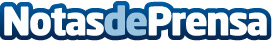 La Asociación Europea de Arbitraje refuerza su papel internacional tras pacto con Circulo Arbitraje de PerúEl Arbitraje español sigue internacionalizándose y ganado representación exterior, especialmente con América Latina. Una parte del mundo donde esta forma legal de resolución de conflictos tiene una enorme fuerza, debido a su cercanía con Estados Unidos, referente en el uso del arbitraje en el mundoDatos de contacto:Asociación Europea de Arbitraje606568066Nota de prensa publicada en: https://www.notasdeprensa.es/la-asociacion-europea-de-arbitraje-refuerza-su Categorias: Internacional Nacional Derecho Fútbol Básquet Otros deportes Recursos humanos http://www.notasdeprensa.es